Abdul 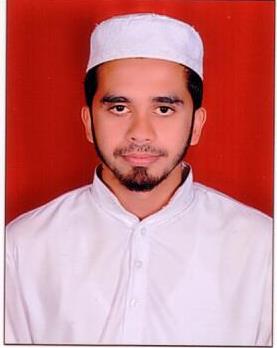 Abdul.363159@2freemail.com OBJECTIVESI Am Looking For A Suitable Job As a Typist Or Office Works Or in Sales Or Other Related Type Of Work. Give A Chance I Can Prove To Be An Asset To Your Organization. I Assure You That I Can Carry Out The Job To The Full Satisfaction Of My Superiors.     Career Objectives:     Strengths:A highly energetic, motivated, self-correspondent with the ability to adapt at the work place and existent work tools at the hand and keen interest towards business procedures.Quick learning Capability and well attitude.Excellent inter-personal skills, good communication skill and expert in building relationship.Possess Office Secretarial knowledge, Computer knowledge, good character and conduct with level of dependability and trust.Willingness to learn new Skills and belief in team work.Self-motivated and adaptable to be able to work with minimal supervision.Ready to work under any circumstances.Efficient maintaining customer relationship.       EDUCATIONAL QUALIFICATION M A in Arabic & Islamic education(From DarulUloom NadwatulUlama Lucknow- India)Masters in Religious education in part of Fiqh(From JamiaIslamia Bhatkal Karnataka – India)B A in Arabic & Islamic education(From JamiaIslamia Bhatkal Karnataka – India)Diploma in Computer Application (AUTOCAD)(From Cadd centre Banglore – India)      ADDITIOINAL QUALIFICATIONPhotoshop Advanced Excel ConceptsInternet         COMPUTER KNOWLEDGE  	 Operating System:                           Win98, win2000, win XP, win 7, win 8, and win 10             MS Office (MS Word, MS Excel, MS Power Point) and                Very good in Internet Application,  EXPERIENCE SUMMARY:PC SOLUTION A Leading Service and Sales Center of Computer Accessories And Printers Designation: Salesman cum Typist and handling the Ms Software’sDuration: From March 2013 to April 2014AL HIJAAZ  (Stationary And Printing Documents)Designation: Shop InchargeDuration : August 2014 To October 2015Mohammed Damda  (Document Clearing)Designation:  Typist (Immigration, Labour, Emirates ID, medical, economic work)Duration: September To February  (2017)                              JOB RESPONSIBITYManage the day today activity of the shop and ensure that the organizational objectives are metProvide all required product and price information to the customer and effectively close the sale, request supervisor to take over in event of any difficulty.Ensure proper amount of payments are received from the customer and proper change/balance amounts are returned; ensure proper procedures are followed in case of credit card sales.Responsible for all incoming and outgoing documents filing.Keeping the customer repairs register up to date, and sending it to proper departments.Participate in all stock taking exercise ----------------------------------------------------------------------------------------------------------------------------------		REFERENCESAvailable on demand  ---------------------------------------------------------------------------I Hereby Declared That The Above Mentioned Facts Are All True And Accurate To My Knowledge.                 Thanking You,                 Yours Faithfully                